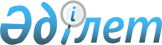 Об утверждении регламентов государственных услуг в сфере геологии
					
			Утративший силу
			
			
		
					Постановление акимата Акмолинской области от 22 октября 2019 года № А-11/495. Зарегистрировано Департаментом юстиции Акмолинской области 25 октября 2019 года № 7438. Утратило силу постановлением акимата Акмолинской области от 7 июля 2020 года № А-7/351
      Сноска. Утратило силу постановлением акимата Акмолинской области от 07.07.2020 № А-7/351 (вводится в действие со дня официального опубликования).
      В соответствии с Законом Республики Казахстан от 15 апреля 2013 года "О государственных услугах", акимат Акмолинской области ПОСТАНОВЛЯЕТ:
      1. Утвердить прилагаемые:
      1) регламент государственной услуги "Выдача заключения об отсутствии или малозначительности полезных ископаемых в недрах под участком предстоящей застройки";
      2) регламент государственной услуги "Выдача разрешения на застройку территорий залегания полезных ископаемых";
      3) регламент государственной услуги "Выдача лицензии на старательство".
      2. Признать утратившими силу:
      1) постановление акимата Акмолинской области "Об утверждении регламента государственных услуг в сфере геологии и пользования водными ресурсами" от 23 июля 2015 года № А-8/349 (зарегистрировано в Реестре государственной регистрации нормативных правовых актов № 4963, опубликовано 15 сентября 2015 года в информационно-правовой системе "Әділет");
      2) постановление акимата Акмолинской области "О внесении изменения в постановление акимата Акмолинской области от 23 июля 2015 года № А-8/349 "Об утверждении регламента государственных услуг в сфере геологии и пользования водными ресурсами" от 23 декабря 2016 года № А-1/605 (зарегистрировано в Реестре государственной регистрации нормативных правовых актов № 5729, опубликовано 13 февраля 2017 года в Эталонном контрольном банке нормативных правовых актов Республики Казахстан в электронном виде).
      3. Контроль за исполнением настоящего постановления возложить на заместителя акима Акмолинской области Игалиева М.Н.
      4. Настоящее постановление вступает в силу со дня государственной регистрации в Департаменте юстиции Акмолинской области и вводится в действие со дня официального опубликования. Регламент государственной услуги "Выдача заключения об отсутствии или малозначительности полезных ископаемых в недрах под участком предстоящей застройки" 1. Общие положения
      1. Государственная услуга "Выдача заключения об отсутствии или малозначительности полезных ископаемых в недрах под участком предстоящей застройки" (далее - государственная услуга) оказывается государственным учреждением "Управление предпринимательства и промышленности Акмолинской области" (далее - услугодатель).
      Прием заявлений и выдача результатов оказания государственной услуги осуществляется через веб-портал "электронного правительства" www.egov.kz (далее – портал).
      2. Форма оказания государственной услуги: электронная (полностью автоматизированная).
      3. Результат государственной услуги – заключение об отсутствии или малозначительности полезных ископаемых в недрах под участком предстоящей застройки по форме согласно приложению 1 к стандарту государственной услуги "Выдача заключения об отсутствии или малозначительности полезных ископаемых в недрах под участком предстоящей застройки", утвержденного приказом Министра по инвестициям и развитию Республики Казахстан от 28 апреля 2015 года № 501 (зарегистрирован в Реестре государственной регистрации нормативных правовых актов № 11452) (далее - Стандарт), или письмо-уведомление о наличии полезных ископаемых под площадью предстоящей застройки в произвольной форме либо мотивированный ответ об отказе в оказании государственной услуги в случаях и по основаниям, предусмотренных пунктом 10 Стандарта.
      Форма предоставления результата оказания государственной услуги: электронная. 2. Описание порядка действий структурных подразделений (работников) услугодателя в процессе оказания государственной услуги
      4. Для получения государственной услуги услугополучатель представляет документы, указанные в пункте 9 Стандарта.
      5. Содержание каждой процедуры (действия), входящей в состав процесса оказания государственной услуги, длительность его выполнения:
      1) специалист канцелярии услугодателя осуществляет прием документов, их регистрацию и направляет руководителю для наложения резолюции – 15 минут;
      2) руководитель услугодателя ознакамливается с документами и определяет ответственного исполнителя – 15 минут;
      3) ответственный исполнитель услугодателя осуществляет сверку полноты представленных документов, подготавливает результат оказания государственной услуги – 7 рабочих дней;
      4) руководитель услугодателя подписывает результат оказания государственной услуги – 1 рабочий день;
      5) специалист канцелярии услугодателя направляет услугополучателю результат оказания государственной услуги – 15 минут.
      6. Результаты процедуры (действия) по оказанию государственной услуги, которые служат основанием для начала выполнения следующих процедур (действий):
      1) регистрация и направление документов на резолюцию руководителю;
      2) определение ответственного исполнителя услугодателя;
      3) проверка полноты представленных документов, подготовка результата оказания государственной услуги;
      4) подписание результата оказания государственной услуги;
      5) направление результата оказания государственной услуги. 3. Описание порядка взаимодействия структурных подразделений (работников) услугодателя в процессе оказания государственной услуги
      7. Перечень структурных подразделений (работников) услугодателя, которые участвуют в процессе оказания государственной услуги:
      1) специалист канцелярии услугодателя;
      2) руководитель услугодателя;
      3) ответственный исполнитель услугодателя.
      8. Описание последовательности процедур (действий) между структурными подразделениями (работниками) с указанием длительности каждой процедуры (действия):
      1) специалист канцелярии услугодателя осуществляет прием документов, их регистрацию и направляет руководителю для наложения резолюции – 15 минут;
      2) руководитель услугодателя ознакамливается с документами и определяет ответственного исполнителя – 15 минут;
      3) ответственный исполнитель услугодателя осуществляет сверку полноты представленных документов, подготавливает результат оказания государственной услуги – 7 рабочих дней;
      4) руководитель услугодателя подписывает результат оказания государственной услуги – 1 рабочий день;
      5) специалист канцелярии услугодателя направляет услугополучателю результат оказания государственной услуги – 15 минут. 4. Описание порядка использования информационных систем в процессе оказания государственной услуги
      9. Описание порядка обращения и последовательности процедур (действий) услугодателя и услугополучателя при оказании государственной услуги через портал.
      Услугополучатель осуществляет регистрацию на портале с помощью индивидуального идентификационного номера (далее – ИИН) и бизнес–идентификационного номера (далее – БИН), а также пароля (осуществляется для незарегистрированных услугополучателей на портале);
      процесс 1 – процесс ввода ИИН/БИН и пароля (процесс авторизации) на портале для получения услуги;
      условие 1 – проверка на портале подлинности данных о зарегистрированном услугополучателе через ИИН/БИН и пароль;
      процесс 2 – формирование порталом сообщения об отказе в авторизации в связи с имеющимися нарушениями в данных услугополучателя;
      процесс 3 – выбор услугополучателем услуги, указанной в настоящем регламенте, вывод на экран формы запроса для оказания услуги и заполнение услугополучателем формы (ввод данных) с учетом ее структуры и форматных требований, прикрепление к форме запроса необходимых копий документов в электронном виде указанные в пункте 9 Стандарта, а также выбор услугополучателем регистрационного свидетельства электронной цифровой подписи (далее – ЭЦП) для удостоверения (подписания) запроса;
      условие 2 – проверка на портале срока действия регистрационного свидетельства ЭЦП и отсутствия в списке отозванных (аннулированных) регистрационных свидетельств, а также соответствия идентификационных данных (между ИИН/БИН указанным в запросе, и ИИН/БИН указанным в регистрационном свидетельстве ЭЦП);
      процесс 4 – формирование сообщения об отказе в запрашиваемой услуге в связи с не подтверждением подлинности ЭЦП услугополучателя;
      процесс 5 – направление электронного документа (запроса услугополучателя) удостоверенного (подписанного) ЭЦП услугополучателя через шлюз "электронного правительства" (далее – ШЭП) в автоматизированном рабочем месте региональный шлюз "электронного правительства" (далее – АРМ РШЭП) для обработки запроса услугодателем;
      условие 3 – проверка услугодателем соответствия приложенных услугополучателем документов, указанных в Стандарте и основаниям для оказания услуги;
      процесс 6 - формирование сообщения об отказе в запрашиваемой услуге в связи с имеющимися нарушениями в документах услугополучателя;
      процесс 7 – получение результата услуги (уведомление в форме электронного документа) сформированного порталом.
      Диаграмма функционального взаимодействия информационных систем, задействованных в оказании государственной услуги через портал указана в приложении 1 к настоящему регламенту.
      Подробное описание последовательности процедур (действий), взаимодействий структурных подразделений (работников) услугодателя в процессе оказания государственной услуги, а также описание порядка использования информационных систем в процессе оказания государственной услуги отражается в справочнике бизнес-процессов оказания государственной услуги согласно приложению 2 к настоящему регламенту. Диаграмма функционального взаимодействия информационных систем, задействованных в оказании государственной услуги через Портал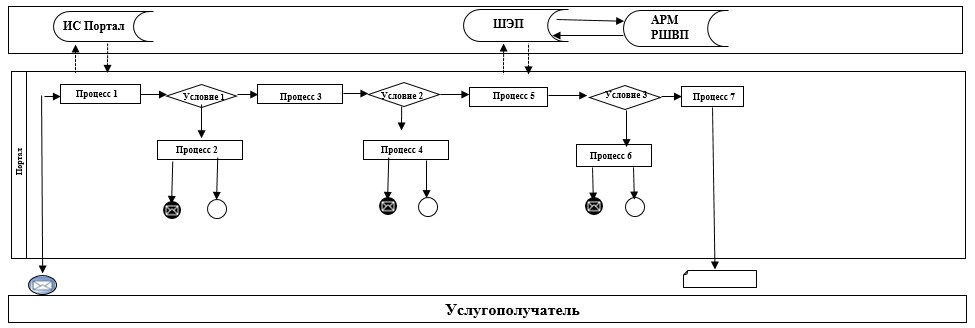 
      Расшифровка аббревиатур:
      ИС ПЭП – информационная система "портала электронного правительства";
      ШЭП – шлюз "электронного правительства";
      АРМ РШЭП – автоматизированное рабочее место региональный шлюз "электронного правительства". Справочник бизнес-процессов оказания государственной услуги "Выдача заключения об отсутствии или малозначительности полезных ископаемых в недрах под участком предстоящей застройки"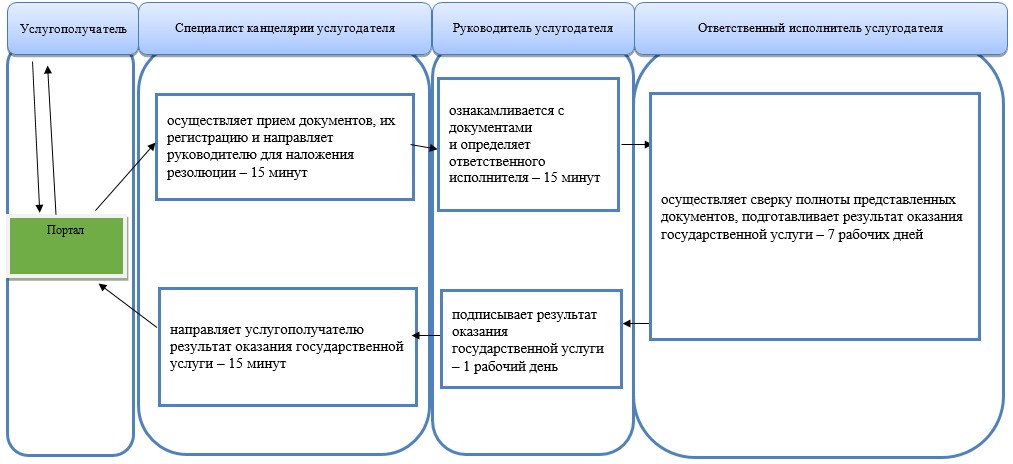 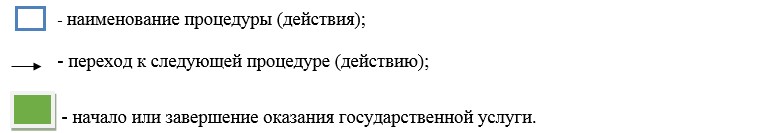  Регламент государственной услуги "Выдача разрешения на застройку территорий залегания полезных ископаемых" 1. Общие положения
      1. Государственная услуга "Выдача разрешения на застройку территорий залегания полезных ископаемых" (далее – государственная услуга) оказывается государственным учреждением "Управление предпринимательства и промышленности Акмолинской области" (далее – услугодатель).
      Прием заявления и выдача результата оказания государственной услуги осуществляется через веб-портал "электронного правительства" www.egov.kz (далее – портал).
      2. Форма оказания государственной услуги: электронная (полностью автоматизированная).
      3. Результат государственной услуги – выдача разрешения на застройку территорий залегания полезных ископаемых по форме согласно приложению 1 к стандарту государственной услуги "Выдача разрешения на застройку территорий залегания полезных ископаемых", утвержденного приказом Министра по инвестициям и развитию Республики Казахстан от 28 апреля 2015 года № 501 (зарегистрирован в Реестре государственной регистрации нормативных правовых актов № 11452) (далее – Стандарт) либо мотивированный ответ об отказе в оказании государственной услуги в случаях и по основаниям, предусмотренным пунктом 10 Стандарта.
      Форма предоставления результата оказания государственной услуги: электронная. 2. Описание порядка действий структурных подразделений (работников) услугодателя в процессе оказания государственной услуги
      4. Для получения государственной услуги услугополучатель представляет документы, указанные в пункте 9 Стандарта.
      5. Содержание каждой процедуры (действия), входящей в состав процесса оказания государственной услуги, длительность его выполнения:
      1) специалист канцелярии услугодателя осуществляет прием документов, их регистрацию и направляет руководителю для наложения резолюции – 15 минут;
      2) руководитель услугодателя ознакамливается с документами и определяет ответственного исполнителя – 15 минут;
      3) ответственный исполнитель услугодателя осуществляет сверку полноты представленных документов, направляет заявку в электронном виде для согласования в территориальное подразделение Комитета геологии и недропользования Министерства по инвестициям и развитию Республики Казахстан (далее – территориальное подразделение) – 2 рабочих дня;
      4) территориальное подразделение рассматривает и согласовывает заявку о наличии или отсутствии (малозначительности) полезных ископаемых под территорию предстоящей застройки – 5 рабочих дней;
      5) ответственный исполнитель услугодателя подготавливает результат оказания государственной услуги – 2 рабочих дня;
      6) руководитель услугодателя подписывает результат оказания государственной услуги – 1 час;
      7) специалист канцелярии услугодателя направляет услугополучателю результат оказания государственной услуги – 15 минут.
      6. Результаты процедуры (действия) по оказанию государственной услуги, которые служат основанием для начала выполнения следующих процедур (действий):
      1) регистрация и направление документов на резолюцию руководителю;
      2) определение ответственного исполнителя услугодателя;
      3) проверка полноты представленных документов, направление заявки на согласование;
      4) согласование заявки;
      5) подготовка результата оказания государственной услуги;
      6) подписание результата оказания государственной услуги;
      7) направление результата оказания государственной услуги. 3. Описание порядка взаимодействия структурных подразделений (работников) услугодателя в процессе оказания государственной услуги
      7. Перечень структурных подразделений (работников) услугодателя, которые участвуют в процессе оказания государственной услуги:
      1) специалист канцелярии услугодателя;
      2) руководитель услугодателя;
      3) территориальное подразделение;
      4) ответственный исполнитель услугодателя.
      8. Описание последовательности процедур (действий) между структурными подразделениями (работниками) с указанием длительности каждой процедуры (действия):
      1) специалист канцелярии услугодателя осуществляет прием документов, их регистрацию и направляет руководителю для наложения резолюции – 15 минут;
      2) руководитель услугодателя ознакамливается с документами и определяет ответственного исполнителя – 15 минут;
      3) ответственный исполнитель услугодателя осуществляет сверку полноты представленных документов, направляет заявку в электронном виде для согласования в территориальное подразделение – 2 рабочих дня;
      4) территориальное подразделение рассматривает и согласовывает заявку о наличии или отсутствии (малозначительности) полезных ископаемых под территорию предстоящей застройки – 5 рабочих дней;
      5) ответственный исполнитель услугодателя подготавливает результат оказания государственной услуги – 2 рабочих дня;
      6) руководитель услугодателя подписывает результат оказания государственной услуги – 1 час;
      7) специалист канцелярии услугодателя направляет услугополучателю результат оказания государственной услуги – 15 минут. 4. Описание порядка использования информационных систем в процессе оказания государственной услуги
      9. Описание порядка обращения и последовательности процедур (действий) услугодателя и услугополучателя при оказании государственной услуги через портал.
      Услугополучатель осуществляет регистрацию на портале с помощью индивидуального идентификационного номера (далее – ИИН) и бизнес–идентификационного номера (далее – БИН), а также пароля (осуществляется для незарегистрированных услугополучателей на портале);
      процесс 1 – процесс ввода ИИН/БИН и пароля (процесс авторизации) на портале для получения услуги;
      условие 1 – проверка на портале подлинности данных о зарегистрированном услугополучателе через ИИН/БИН и пароль;
      процесс 2 – формирование порталом сообщения об отказе в авторизации в связи с имеющимися нарушениями в данных услугополучателя;
      процесс 3 – выбор услугополучателем услуги, указанной в настоящем регламенте, вывод на экран формы запроса для оказания услуги и заполнение услугополучателем формы (ввод данных) с учетом ее структуры и форматных требований, прикрепление к форме запроса необходимых копий документов в электронном виде указанные в пункте 9 Стандарта, а также выбор услугополучателем регистрационного свидетельства электронной цифровой подписи (далее – ЭЦП) для удостоверения (подписания) запроса;
      условие 2 – проверка на портале срока действия регистрационного свидетельства ЭЦП и отсутствия в списке отозванных (аннулированных) регистрационных свидетельств, а также соответствия идентификационных данных (между ИИН/БИН указанным в запросе, и ИИН/БИН указанным в регистрационном свидетельстве ЭЦП);
      процесс 4 – формирование сообщения об отказе в запрашиваемой услуге в связи с не подтверждением подлинности ЭЦП услугополучателя;
      процесс 5 – направление электронного документа (запроса услугополучателя) удостоверенного (подписанного) ЭЦП услугополучателя через шлюз "электронного правительства" (далее – ШЭП) в автоматизированном рабочем месте региональный шлюз "электронного правительства" (далее – АРМ РШЭП) для обработки запроса услугодателем;
      условие 3 – проверка услугодателем соответствия приложенных услугополучателем документов, указанных в Стандарте и основаниям для оказания услуги;
      процесс 6 – формирование сообщения об отказе в запрашиваемой услуге в связи с имеющимися нарушениями в документах услугополучателя;
      процесс 7 – получение услугополучателем результата услуги (уведомление в форме электронного документа) сформированный порталом.
      Диаграмма функционального взаимодействия информационных систем, задействованных в оказании государственной услуги через портал указана в приложении 1 к настоящему регламенту.
      10. Подробное описание последовательности процедур (действий), взаимодействий структурных подразделений (работников) услугодателя в процессе оказания государственной услуги, а также порядка использования информационных систем в процессе оказания государственной услуги отражается в справочнике бизнес-процессов оказания государственной услуги согласно приложению 2 к настоящему регламенту. Диаграмма функционального взаимодействия информационных систем, задействованных в оказании государственной услуги через Портал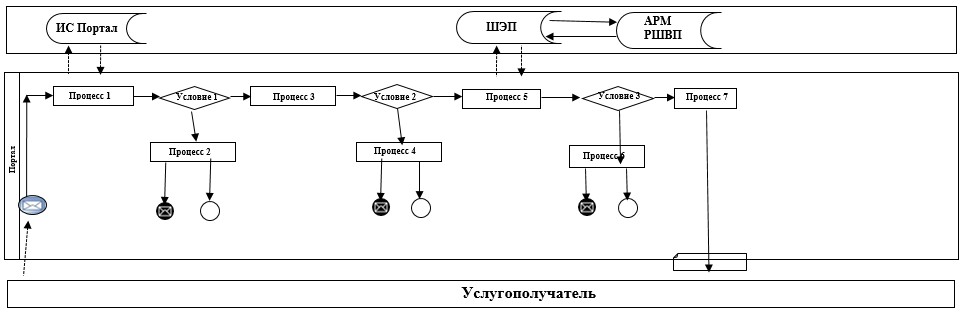 
      Расшифровка аббревиатур:
      ИС ПЭП – информационная система портала "электронного правительства";
      ШЭП – шлюз "электронного правительства";
      АРМ РШЭП – автоматизированное рабочее место региональный шлюз "электронного правительства". Справочник бизнес-процессов оказания государственной услуги "Выдача разрешения на застройку территорий залегания полезных ископаемых"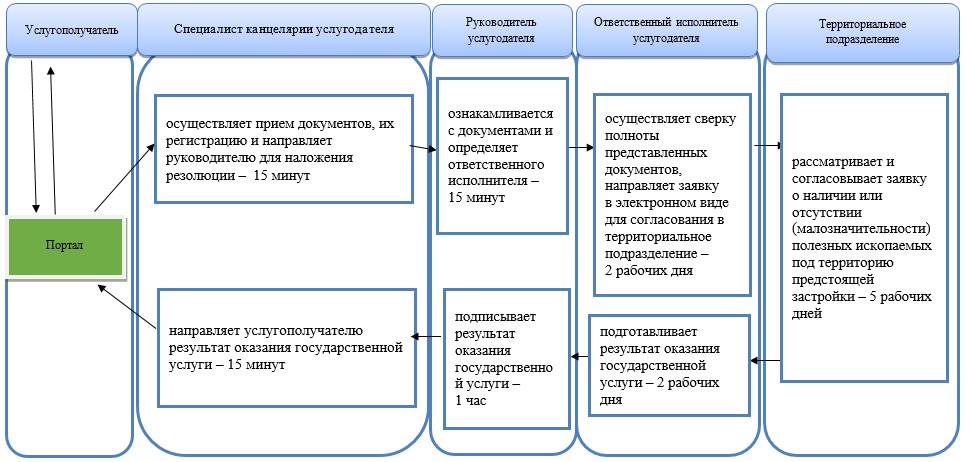 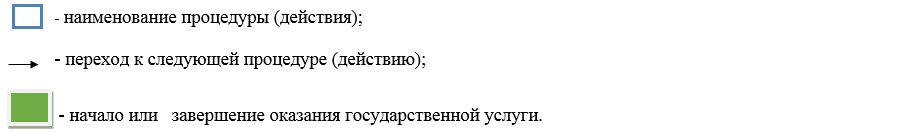  Регламент государственной услуги "Выдача лицензии на старательство" 1. Общие положения
      1. Государственная услуга "Выдача лицензии на старательство" (далее - государственная услуга) оказывается государственным учреждением "Управление предпринимательства и промышленности Акмолинской области" (далее - услугодатель).
      Прием заявления и выдача результата оказания государственной услуги осуществляется через канцелярию услугодателя.
      2. Форма оказания государственной услуги: бумажная.
      3. Результат государственной услуги – лицензия на старательство согласно приложению 1 к стандарту государственной услуги "Выдача лицензии на старательство", утвержденного приказом Министра по инвестициям и развитию Республики Казахстан от 28 апреля 2015 года № 501 (зарегистрировано в Реестре государственной регистрации нормативных правовых актов № 11452) (далее - Стандарт), переоформленная лицензия, дубликат лицензии либо мотивированный ответ об отказе в оказании государственной услуги в случаях и по основаниям, предусмотренным пунктом 9 Стандарта.
      Форма предоставления результата оказания государственной услуги: бумажная. 2. Описание порядка действий структурных подразделений (работников) услугодателя в процессе оказания государственной услуги
      4. Для получения государственной услуги услугополучатель представляет документы, указанные в пункте 8 Стандарта.
      5. Содержание каждой процедуры (действия), входящей в состав процесса оказания государственной услуги, длительность его выполнения:
      1) специалист канцелярии услугодателя осуществляет прием документов, их регистрацию и направляет руководству для наложения резолюции – 15 минут;
      2) руководитель услугодателя ознакамливается с корреспонденцией и определяет ответственного исполнителя – 15 минут;
      3) ответственный исполнитель услугодателя размещает сведения о поданном заявлении на интернет ресурсе услугодателя в течении 2 рабочих дней, а также осуществляет сверку полноты документов, подготавливает результат оказания государственной услуги – 5 рабочих дней;
      4) руководитель услугодателя подписывает результат оказания государственной услуги – 1 рабочий день;
      5) специалист канцелярии услугодателя выдает услугополучателю результат оказания государственной услуги – 15 минут.
      6. Результаты процедуры (действия) по оказанию государственной услуги, которые служат основанием для начала выполнения следующих процедур (действий):
      1) регистрация и направление документов на резолюцию руководителю;
      2) определение ответственного исполнителя услугодателя;
      3) проверка полноты представленных документов, подготовка результата оказания государственной услуги;
      4) подписание результата оказания государственной услуги;
      5) выдача результата оказания государственной услуги. 3. Описание порядка взаимодействия структурных подразделений (работников) услугодателя в процессе оказания государственной услуги
      7. Перечень структурных подразделений (работников) услугодателя, которые участвуют в процессе оказания государственной услуги:
      1) специалист канцелярии услугодателя;
      2) руководитель услугодателя;
      3) ответственный исполнитель услугодателя.
      8. Описание последовательности процедур (действий) между структурными подразделениями (работниками) с указанием длительности каждой процедуры (действия):
      1) специалист канцелярии услугодателя осуществляет прием документов, их регистрацию и направляет руководству для наложения резолюции – 15 минут;
      2) руководитель услугодателя ознакамливается с корреспонденцией и определяет ответственного исполнителя – 15 минут;
      3) ответственный исполнитель услугодателя размещает сведения о поданном заявлении на интернет ресурсе услугодателя в течении 2 рабочих дней, а также осуществляет сверку полноты документов, подготавливает результат оказания государственной услуги – 5 рабочих дней;
      4) руководитель услугодателя подписывает результат оказания государственной услуги – 1 рабочий день;
      5) специалист канцелярии услугодателя выдает услугополучателю результат оказания государственной услуги – 15 минут.
      9. Подробное описание последовательности процедур (действий), взаимодействий структурных подразделений (работников) услугодателя в процессе оказания государственной услуги услуги отражается в справочнике бизнес-процессов оказания государственной услуги согласно приложению к настоящему регламенту. Справочник бизнес-процессов оказания государственной услуги "Выдача лицензии на старательство"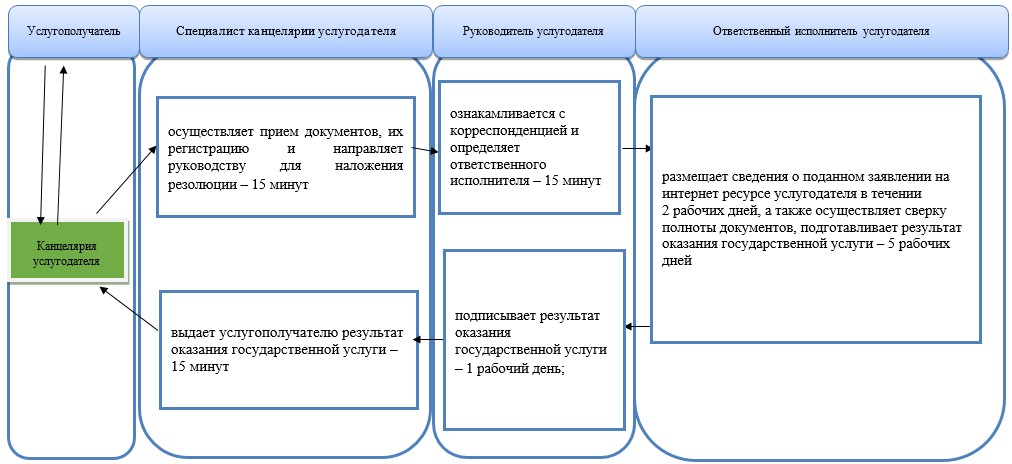 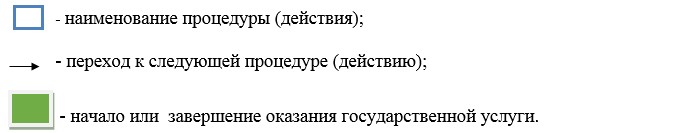 
					© 2012. РГП на ПХВ «Институт законодательства и правовой информации Республики Казахстан» Министерства юстиции Республики Казахстан
				
      Аким Акмолинской
области

Е.Маржикпаев
Утвержден
постановлением акимата
Акмолинской области
от 22 октября 2019 года
№ А-11/495Приложение 1
к регламенту государственной
услуги "Выдача заключения об
отсутствии или
малозначительности полезных
ископаемых в недрах под
участком предстоящей
застройки"Приложение 2
к регламенту Государственной
услуги "Выдача заключения
об отсутствии или
малозначительности полезных
ископаемых в недрах под
участком предстоящей
застройки"Утвержден
постановлением акимата
Акмолинской области
от 22 октября 2019 года№ А-11/495Приложение 1 к регламенту
государственной услуги
"Выдача разрешения на
застройку территорий залегания
полезных ископаемых"Приложение 2 к регламенту
государственной услуги
"Выдача разрешения на
застройку территорий залегания
полезных ископаемых"Утвержден
постановлением акимата
Акмолинской области
от 22 октября 2019 года№ А-11/495Приложение к Регламенту
государственной услуги
"Выдача лицензии на
старательство"